ВСЕРОССИЙСКИЙ ОТКРЫТЫЙ ПРОФЕССИОНАЛЬНЫЙ КОНКУРС ПЕДАГОГОВ ДОШКОЛЬНЫХ ОБРАЗОВАТЕЛЬНЫХ ОРГАНИЗАЦИЙ 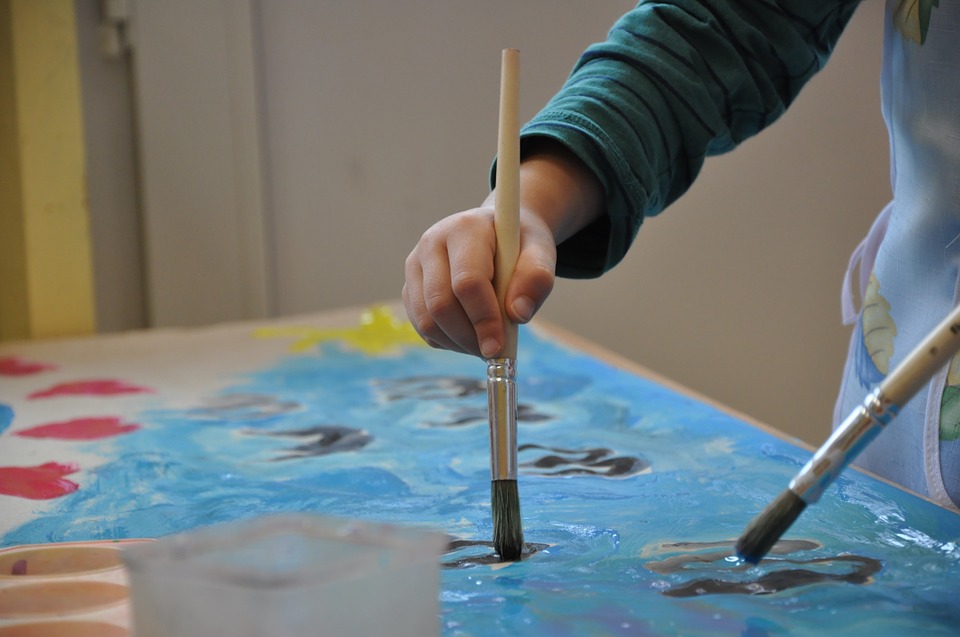 «ЛУЧШЕЕ ФГОС – ЗАНЯТИЕ»
20 марта 2017 г. –  31 августа 2017 г.Цель: содействовать формированию профессиональных компетенций педагогов по созданию образовательного пространства занятия для достижения результатов, обозначенных ФГОС ДО.Профиль: учреждение, должность, населённый пункт. При отсутствии этих данных в кабинете участника работа не будет приниматься на конкурс.Участие могут принять как индивидуальные участники – специалисты и педагоги ДОУ, студенты учебных заведений педагогического профиля, так и творческие коллективы выше перечисленных групп; из любого региона России и стран СНГ.Приглашаем принять участие в конкурсе: http://edu-family.ru/competitions/121/20.03.2017 г.Объявление о начале Конкурса01.04.2017г. – 31.08.2017г.Размещение заявок и конкурсных материалов на официальном сайте конкурса: http://edu-family.ru/competitions/121/15.04.2017г.  31.08.2017.Работа экспертной комиссии по оценке конкурсных материалов31.08.2017г.Подведение итогов Конкурса Оргкомитетом. Объявление победителей и призёров Конкурса.После  03.04.2017г.Отправка участникам конкурса сертификатов и дипломов